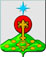 РОССИЙСКАЯ ФЕДЕРАЦИЯСвердловская областьДУМА СЕВЕРОУРАЛЬСКОГО ГОРОДСКОГО ОКРУГАРЕШЕНИЕот 16 декабря 2015 года	         № 108г. Североуральск В соответствии с Федеральным законом от 06.10.2003 г. № 131-ФЗ «Об общих принципах организации местного самоуправления в Российской Федерации», на основании статьи 387 Налогового кодекса Российской Федерации (части второй), Федерального закона от 23.11.2015 года № 320-ФЗ «О внесении изменений в часть вторую Налогового кодекса Российской Федерации», Устава Североуральского городского округа, Дума Североуральского городского округаРЕШИЛА:1. Внести в Положение о порядке и сроках уплаты земельного налога на территории Североуральского городского округа, утвержденное Решением Североуральской муниципальной Думы от 18 ноября 2005 N 103 «О введении на территории Североуральского городского округа земельного налога» следующие изменения:1.1. В абзаце первом пункта 2 статьи 6 слова: «в срок не позднее 1 октября года, следующего за истекшим налоговым периодом» заменить на слова: «в сроки установленные статьей 397 Налогового кодекса Российской Федерации».2. Установить, что настоящее решение вступает в силу с 1 января 2016 года.3. Опубликовать настоящее Решение в газете «Наше слово» и на официальном сайте  в сети «Интернет».4. Контроль исполнения настоящего Решения возложить на постоянную депутатскую комиссию Думы Североуральского городского округа по бюджету и налогам (Капралова С.Ю.).ГлаваСевероуральского городского округа                                         Б.В. Меньшиков          О внесении изменений в Положение о порядке и сроках уплаты земельного налога на территории Североуральского городского округа, утверждённое Решением Североуральской муниципальной Думы от 18 ноября 2005 года № 103 «О введении на территории Североуральского городского округа земельного налога»